Памяти М. И. Верещагиной посвящается      Очень скоро наш город отметит своё 60-ти летие. Мало уже осталось первостроителей Братской ГЭС. Уходят один за другим патриоты нашего города, которых по праву можно называть первопроходцами, основателями нашего Братска...      Молодые и веселые, полные энтузиазма и комсомольского задора, приехали они на строительство Братской ГЭС 60 лет назад. Одной из них была Мария Ивановна Верещагина. Летом 56-го года она приехала с двумя маленькими детьми к мужу, который чуть раньше отправился на комсомольскую стройку в Братск. Евгений Верещагин был секретарем комсомольской организации «Братскгэсстроя». Секретарь Верещагин – стал своего рода символом комсомольского Братска. О значимости Братской комсомолии говорит и тот факт, что в апреле 1958 года Евгений Верещагин становится участником Всесоюзного совещания по строительству и избирается в его президиум. Мария Верещагина не терялась за спиной мужа. Мария Ивановна преуспевает и в школе, и на общественной работе. У нее собрано многочисленное количество грамот и благодарностей.       Много лет Мария Ивановна проработала учителем географии в общеобразовательных школах Братска. Уйдя на пенсию, Мария Ивановна продолжала воспитывать юных братчан, работая в Доме пионеров. В последние годы жизни, несмотря на солидный возраст, Мария Ивановна принимала приглашения школ города, рассказывала детям о войне, о своем героическом муже. Кроме того, она не пропускала мероприятия совета ветеранов комсомола - автопробеги, встречи, конференции; была солисткой знаменитого братского ансамбля «Сударушка». В 82 года записалась на компьютерные курсы и вполне успешно закончила их, выпустила несколько сборников своих стихов. В своих стихах Мария Ивановна отражает судьбу нашего города, рассказывает о жизни простых людей, старается передать в стихах, свой взгляд на мир: что каждый прожитый день - это интересное приключение. Активность жизненной позиции зависит не от возраста, а от состояния души. Хотелось бы закончить стихами Марии Ивановны, написанными к 55-летию Братска.Держись, Россия! Подымайся,Братск легендарный сохрани!Пенсионер! Ты постарайсяДо внуков правду донести –Как город строили, как жили,Как гидрокурицей питались,Как на воскресник с песнями ходили,И ежегодно к морю Черному мотались!Ты расскажи, как мы любили,Как чувства в песнях выражали,Как танцевали, как дружили…Детей здоровых мы рожали.Живи наш Братск и развивайся!Как прежде легендарным будь!Администрация и думаПервопроходцев поздравитьС Юбилеем не забудь!Молодежь! Ты постарайсяТрадиций наших не забыть:Добросовестно трудиться,Хорошо всему учиться,Туризмом, спортом заниматься,Песни петь и веселиться!И здоровенькими быть!Вот и весь сказ!Таков наш наказ!С ЮБИЛЕЕМ!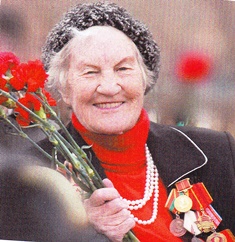 